INDICAÇÃO Nº 5066/2018Sugere ao Poder Executivo Municipal roçagem do mato e limpeza de toda área verde situada na Rua José Nazatto no bairro Jd. Nova Conquista.            .Excelentíssimo Senhor Prefeito Municipal, Nos termos do Art. 108 do Regimento Interno desta Casa de Leis, dirijo-me a Vossa Excelência para sugerir que, por intermédio do Setor competente, promova roçagem e limpeza de toda área verde situada na Rua José Nazatto no bairro Jd. Nova Conquista.Justificativa:Munícipes procuraram este vereador cobrando providência referente à roçagem e limpeza do local em questão. E relataram o aparecimento de pragas peçonhentas em suas residências.Plenário “Dr. Tancredo Neves”, em 08 de Novembro de 2018.ALEX ‘BACKER’-Vereador-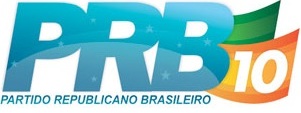 